                   СОВЕТ  ДЕПУТАТОВ СЕЛЬСКОГО  ПОСЕЛЕНИЯ                              ВЕРХНЕМАТРЕНСКИЙ  СЕЛЬСОВЕТ              Добринского муниципального района   Липецкой  области                                          62-я  сессия  IV созыва                                                  Р Е Ш Е Н И Е27.03.2014 г.                             с.Верхняя Матренка                         № 153 – рсО принятии Годового отчета  об исполнении бюджета сельского поселения Верхнематренский сельсовет за 2013 год  	В соответствии с Федеральным законом от 06.10.2003г. № 131-ФЗ « Об общих принципах организации местного самоуправления в Российской Федерации», руководствуясь Положением «О бюджетном процессе в сельском поселении Верхнематренский сельсовет», принятое решением Совета депутатов сельского поселения Верхнематренский сельсовет от 22.12.2010г. № 35-рс (в ред. решений № 92-рс от 23.04.2012г., № 140-рс от 16.02.2013г., № 159-рс от 1623.07.2013г. в ред. решений № 92-рс от 23.04.2012г., № 140-рс от 16.02.2013г., № 159-рс от 23.07.2013г., № 160-рс от 16.09.2013г., № 183-рс от 12.03.2014г.).), Уставом сельского поселения Верхнематренский сельсовет и учитывая решение постоянной комиссии по экономике, бюджету, муниципальной собственности и социальным вопросам,Совет депутатов сельского поселенияРЕШИЛ:1. Принять Годовой отчет об исполнении бюджета сельского поселения Верхнематренский сельсовет за 2013 год (прилагается).2. Направить указанный нормативный правовой акт главе сельского поселения для подписания и обнародования.3.  Настоящее решение вступает в силу со дня его обнародования.Председатель Совета депутатов сельского поселения Верхнематренский сельсовет                                             Н.В.Жаворонкова                                                                   Принят                                                                   решением Совета депутатов                                                                    сельского поселения                                                                    Верхнематренский сельсовет                                                                    от 27.03.2014 г. № 153-рсО Т Ч Е Тоб исполнении    бюджета сельского поселенияВерхнематренский сельсовет за 2013 год1.Отчет об исполнении бюджета сельского поселения Верхнематренский сельсовет за 2013 год по доходам в сумме 7889787,46 рублей и по расходам в сумме 9326600,25 рублей.2. Исполнение бюджета сельского поселения Верхнематренский сельсовет согласно:- приложению № 1 «Отчет об исполнении бюджета» - приложению № 2 «Расходы» -   приложению 3 «  Источники финансирования дефицита бюджетов»            - приложению 4 « Таблица консолидируемых расчетов»Глава сельского поселенияВерхнематренский сельсовет                                          Н.В.Жаворонкова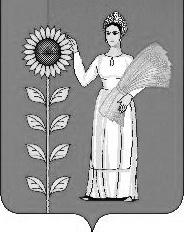 